TP 3 – Algèbre relationnelle– évaluationVotre Nom : 
Votre Prénom : 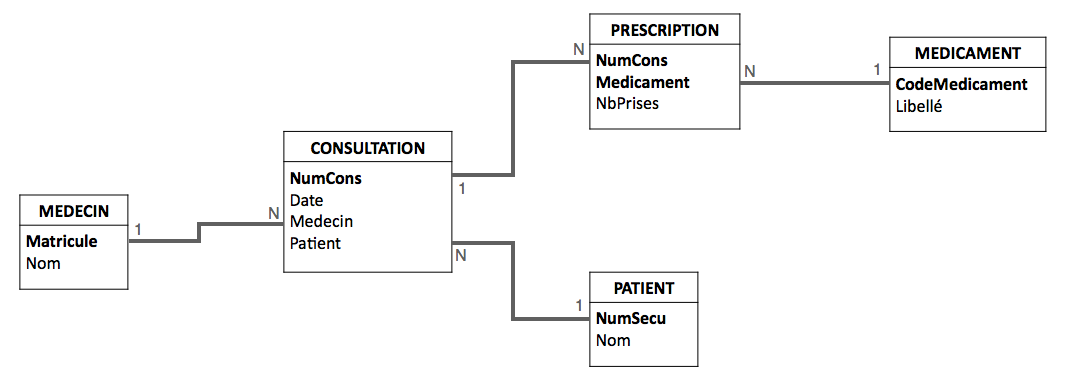 Exercice – Construire de nouvelles relationsQuestion 2.1. Question 2.2. Question 2.3. Question 2.4. Question 2.5. Question 2.6. A déposer sur https://moodle.univ-fcomte.fr/course/view.php?id=1944#section-6